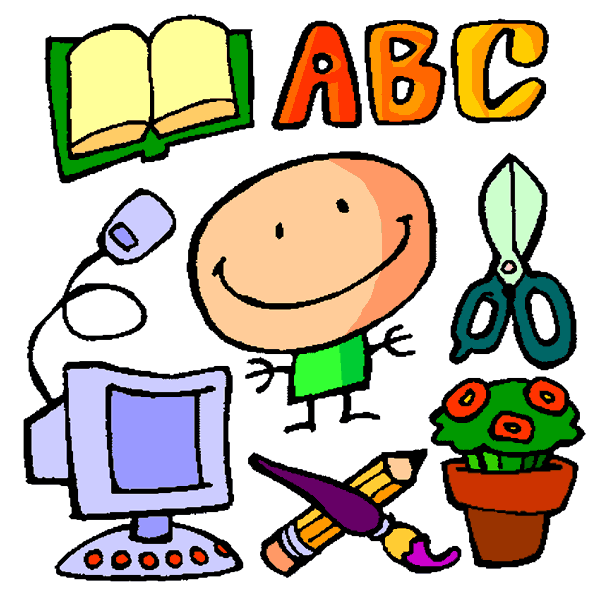 SELL : Recette d’Europe et situations proportionnellesPour réaliser des beignets aux pommes à la hollandaise, il te faut pour 4 personnes :Défi 1 : Tu décides de préparer cette recette pour tous les membres de ta famille.
    Vous êtes 6 personnes. Prévois ta liste de course en transformant les
    diverses quantités.Défi 2 : Peu avant le dîner, tu apprends que ta tante vient s’ajouter à la liste des
    invités. Réajuste les quantités en conséquence.Défi 3 : Pour combien de personnes la recette suivante est-elle valable ?	   Complète les pointillés à partir des quantités déjà indiquées.C’est une recette pour …………… personnes.Défi 4 : Trois erreurs se sont glissées dans la liste des quantités.   Repère-les et corrige-les.Recette pour 24 personnes :Discipline :   Mathématiques            « Divers défis à partir d’une recette »Discipline :   Mathématiques            « Divers défis à partir d’une recette »      Classe : 5-6ème       Cycle : 4      Classe : 5-6ème       Cycle : 4Compétence spécifique visée :SMG 3.3 : Déterminer et utiliser le rapport ou le produit constant pour résoudre une situation de grandeurs proportionnelles.Compétence spécifique visée :SMG 3.3 : Déterminer et utiliser le rapport ou le produit constant pour résoudre une situation de grandeurs proportionnelles.Compétence spécifique visée :SMG 3.3 : Déterminer et utiliser le rapport ou le produit constant pour résoudre une situation de grandeurs proportionnelles.Compétence spécifique visée :SMG 3.3 : Déterminer et utiliser le rapport ou le produit constant pour résoudre une situation de grandeurs proportionnelles.Compétences sollicitées :Compétences transversalesLIR 2 / SCN 4…Compétences sollicitées :Compétences transversalesLIR 2 / SCN 4…Compétences sollicitées :Compétences transversalesLIR 2 / SCN 4…Compétences sollicitées :Compétences transversalesLIR 2 / SCN 4…Intention d’apprentissage : A partir des quantités d’une recette, calculer pour un certain nombre de personnes, pour une personne supplémentaire, calculer pour combien de personnes, repérer les erreurs dans une recette pour autant de pers.Intention d’apprentissage : A partir des quantités d’une recette, calculer pour un certain nombre de personnes, pour une personne supplémentaire, calculer pour combien de personnes, repérer les erreurs dans une recette pour autant de pers.Intention d’apprentissage : A partir des quantités d’une recette, calculer pour un certain nombre de personnes, pour une personne supplémentaire, calculer pour combien de personnes, repérer les erreurs dans une recette pour autant de pers.Intention d’apprentissage : A partir des quantités d’une recette, calculer pour un certain nombre de personnes, pour une personne supplémentaire, calculer pour combien de personnes, repérer les erreurs dans une recette pour autant de pers.Matériel/annexes : Les défis de 1 à 4.Cahier de math théorieCahier de brouillon…Matériel/annexes : Les défis de 1 à 4.Cahier de math théorieCahier de brouillon…Matériel/annexes : Les défis de 1 à 4.Cahier de math théorieCahier de brouillon…Matériel/annexes : Les défis de 1 à 4.Cahier de math théorieCahier de brouillon…Situation mobilisatrice (Tâche): « Voir les différents défis ci-dessous »Situation mobilisatrice (Tâche): « Voir les différents défis ci-dessous »Situation mobilisatrice (Tâche): « Voir les différents défis ci-dessous »Situation mobilisatrice (Tâche): « Voir les différents défis ci-dessous »Dispo. Pédago. →  Seul→ Par 2→  MEC     discussion     échanges sur les      procédés     correction     argumentationDéroulement/consignes - Les Es collent la première vignette comprenant : titre, recette et défi 1. Chaque défi est à réaliser sans calculatrice.
Défi 1 : Calculer les quantités pour 6 personnes.Les Es découvrent seuls le défi. Ils lisent la consigne et résolvent le défi au brouillon.Ils confrontent leurs réponses, leurs démarches par 2.Mise en commun des résultats, des démarches effectuées.Les Es copient leur démarche dans le cahier.Relances : 1. Divise, puis multiplie.2. Calcule les quantités pour 2 personnes.3. Divise en 2 puis multiplie par 3.4. Transforme le dl d’eau en une autre unité (cl).Déroulement/consignes - Les Es collent la première vignette comprenant : titre, recette et défi 1. Chaque défi est à réaliser sans calculatrice.
Défi 1 : Calculer les quantités pour 6 personnes.Les Es découvrent seuls le défi. Ils lisent la consigne et résolvent le défi au brouillon.Ils confrontent leurs réponses, leurs démarches par 2.Mise en commun des résultats, des démarches effectuées.Les Es copient leur démarche dans le cahier.Relances : 1. Divise, puis multiplie.2. Calcule les quantités pour 2 personnes.3. Divise en 2 puis multiplie par 3.4. Transforme le dl d’eau en une autre unité (cl).Relances 1-2-3Dispo. Pédago. →  Seul→  Par 2→  MEC     discussion     échanges sur les      procédés     correction     argumentation→  Seul→  Par 2→  MEC     discussion     échanges sur les      procédés     correction     argumentationDéroulement/consignes Réponses :Défi 2 : Réajuster les quantités pour 1 personne supplémentaire.Les Es découvrent seuls le défi. Ils lisent la consigne et résolvent le défi au brouillon.Ils doivent donc additionner la personne aux invités déjà présents. Plusieurs procédés sont possibles pour réaliser ce défi.Correction individuelle des réponses et démarches des Es.Les Es copient leur démarche dans le cahier.Relances : 1. Divise, puis multiplie.2. Calcule les quantités pour 1 personne.3. Divise en 4 puis multiplie par7.4. Transforme le dl d’eau en une autre unité (cl).5. Faire 0,5 c’est pareil que :2.Réponses :Défi 3 : Calculer pour combien de pers. les quantités sont valables.Les Es découvrent seuls le défi. Ils lisent la consigne et résolvent le défi au brouillon.Ils confrontent leurs réponses, leurs démarches par 2.Mise en commun des résultats, des démarches effectuées.Les Es copient leur démarche dans le cahier.Relances : 1. Utilise les quantités pour une personne.2. Multiplie les quantités pour arriver à celles déjà données.3. Multiplie par 5 à partir de la recette pour 1 personne.Relances Dispo. Pédago. Déroulement/consignes Réponses :Défi 4 : Repérer 3 erreurs qui se sont glissés dans des quantités pour 24 personnes.Les Es découvrent seuls le défi. Ils lisent la consigne et résolvent le défi au brouillon.Ils confrontent leurs réponses, leurs démarches par 2.Mise en commun des résultats, des démarches effectuées.Les Es copient leur démarche dans le cahier.Relances : 1. Utilise les quantités que tu as déjà calculées et compare-les avec celles pour 24 personnes.2. Utilise les quantités d’une personne ou 6 personnes.Réponses :900 g de farine6 dl d’eau18 pommesRelances Modalités de différenciation/relances :1. La confrontation par 2 permet à certains Es d’être relancés dans leur travail.2. Proposer les relances.3. Proposer un retour au cahier de math : la proportionnalité, la multiplication par 10, …4. … (en fonction des besoins des enfants, des étapes de l’activité). Prolongement : - Proposer une situation similaire mais avec d’autres données.- Proposer une situation de proportionnalité toute autre.Evaluation formative : Faire exprimer par l'E la méthode de résolution qu’il va employer : passer par une étape intermédiaire, etc.Pouvoir se mettre d’accord et argumenter lors de l’échange par 2.160 g de farine2 œufs1 dl d’eau2 cuillers à soupe d’huile3 pommes2 cuillers à soupe de sucre impalpable……………… g de farine…………… œufs…………… dl d’eau…………… cuillers à soupe d’huile…………… pommes……………… g de farine…………… œufs…………… dl d’eau…………… cuillers à soupe d’huile…………… pommes……………… g de farine5 œufs2,5 dl d’eau…………… cuillers à soupe d’huile1 kg 250 g de farine12 œufs4 dl d’eau12 cuillers à soupe d’huile16 pommes